ҠАРАР                                                                    РЕШЕНИЕОб утверждении Дополнительного Соглашения к Соглашению между органами местного самоуправления муниципального района Шаранский район Республики Башкортостан и сельского поселения Нижнеташлинский сельсовет муниципального района Шаранский район Республики Башкортостан о передаче сельскому поселению части полномочий муниципального района		В соответствии с частью 4 статьи 15 Федерального закона от 06 октября 2003 года №131-ФЗ «Об общих принципах организации местного самоуправления в Российской Федерации», руководствуясь Законом Республики Башкортостан от 30.10.2014 № 139-3 «О внесении изменений в Закон Республики Башкортостан «О местном самоуправлении в Республике Башкортостан», Совет сельского поселения Нижнеташлинский сельсовет муниципального района Шаранский район Республики Башкортостан РЕШИЛ:Утвердить Дополнительное соглашение к Соглашению между органами местного самоуправления муниципального района Шаранский район Республики Башкортостан и сельского поселения Нижнеташлинский сельсовет муниципального района Шаранский район Республики Башкортостан о передаче сельскому поселению части полномочий муниципального района по вопросам дорожной деятельности, утверждённого решением Совета сельского поселения Нижнеташлинский сельсовет муниципального района Шаранский район Республики Башкортостан  от 20.12.2019 г. № 5/43 (далее - Соглашение), согласно приложению.Настоящее решение вступает в силу с момента подписания.Настоящее решение опубликовать (разместить) в сети общего доступа «Интернет» на сайте сельского поселения Нижнеташлинский сельсовет  муниципального района Шаранский район Республики Башкортостан и обнародовать на информационном стенде Администрации сельского поселения Нижнеташлинский сельсовет муниципального района Шаранский район Республики Башкортостан.Глава сельского поселения                                                         Г.С.Гарифуллинас.Нижние Ташлы30.06.2020№ 11/83Дополнительное соглашение  к Соглашению между органами местного самоуправления муниципального района Шаранский район Республики Башкортостан и сельского поселения Нижнеташлинский сельсовет муниципального района Шаранский район Республики Башкортостан о передаче сельскому поселению части полномочий муниципального районас.Шаран                                                                                  29.06.2020 годаСовет муниципального района Шаранский район Республики Башкортостан, именуемый в дальнейшем Район, в лице председателя Совета муниципального района Шаранский район Республики Башкортостан Хайруллина Магдана Ангамовича, действующей на основании Устава, с одной стороны, и Совет сельского поселения Нижнеташлинский сельсовет муниципального района Шаранский район Республики Башкортостан, именуемый в дальнейшем Поселение, в лице главы сельского поселения Нижнеташлинский сельсовет муниципального района Шаранский район Республики Башкортостан Гарифуллиной Гульнары Сабитовны, действующего на основании Устава, с другой стороны, заключили настоящее Дополнительное соглашение о нижеследующем:Пункт 3.2. Соглашения изложить в следующей редакции:	«3.2.Объем иных межбюджетных трансфертов, необходимых для осуществления передаваемых полномочий Поселению, предоставляется в сумме 250 000 (двести пятьдесят тысяч) рублей.».Во всем остальном, что не предусмотрено настоящим Дополнительным соглашением, действуют условия Соглашения.Настоящее Дополнительное соглашение вступает в силу с 1 июня 2020 года и действует по 31 декабря 2020 года.Настоящее Дополнительное соглашение составлено в двух экземплярах, имеющих одинаковую юридическую силу, по одному для каждой из Сторон.Председатель Советамуниципального района Шаранский район Республики Башкортостан_______________  М.А.Хайруллин29.06.2020 годаМ.П.Глава сельского  поселения Нижнеташлинский  сельсовет муниципального района Шаранский район Республики Башкортостан______________Г.С.Гарифуллина29.06.2020 годаМ.ПБАШКОРТОСТАН РЕСПУБЛИКАҺЫШАРАН РАЙОНЫМУНИЦИПАЛЬ РАЙОНЫТУБЭНГЕ ТАШЛЫ АУЫЛ СОВЕТЫАУЫЛ БИЛӘМӘҺЕ СОВЕТЫ452645, Шаран районы, Тубэнге Ташлы ауылы, Жину урамы, 20Тел.(34769) 2-51-49, факс (34769) 2-51-49E-mail:ntashss@yandex.ru, http://ntashly.sharan-sovet.ruИНН 0251000863, ОГРН 1020200612805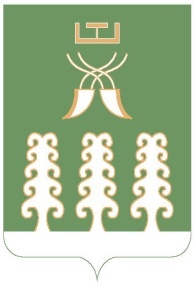 РЕСПУБЛИКА БАШКОРТОСТАНМУНИЦИПАЛЬНЫЙ РАЙОНШАРАНСКИЙ РАЙОНСОВЕТ СЕЛЬСКОГО ПОСЕЛЕНИЯНИЖНЕТАШЛИНСКИЙ СЕЛЬСОВЕТ452645, Шаранский район, с.Нижние Ташлы, ул.Победы, 20Тел.(34769) 2-51-49, факс (34769) 2-51-49E-mail:ntashss@yandex.ru, http://ntashly.sharan-sovet.ruИНН 0251000863, ОГРН 1020200612805